Use this form to request behavioral/social-emotional/mental health support for a student from the Tier 2/3 Team (use your local advanced tier team name here). Please provide the main reasons for the request, as well as which data sources/evidence support the request.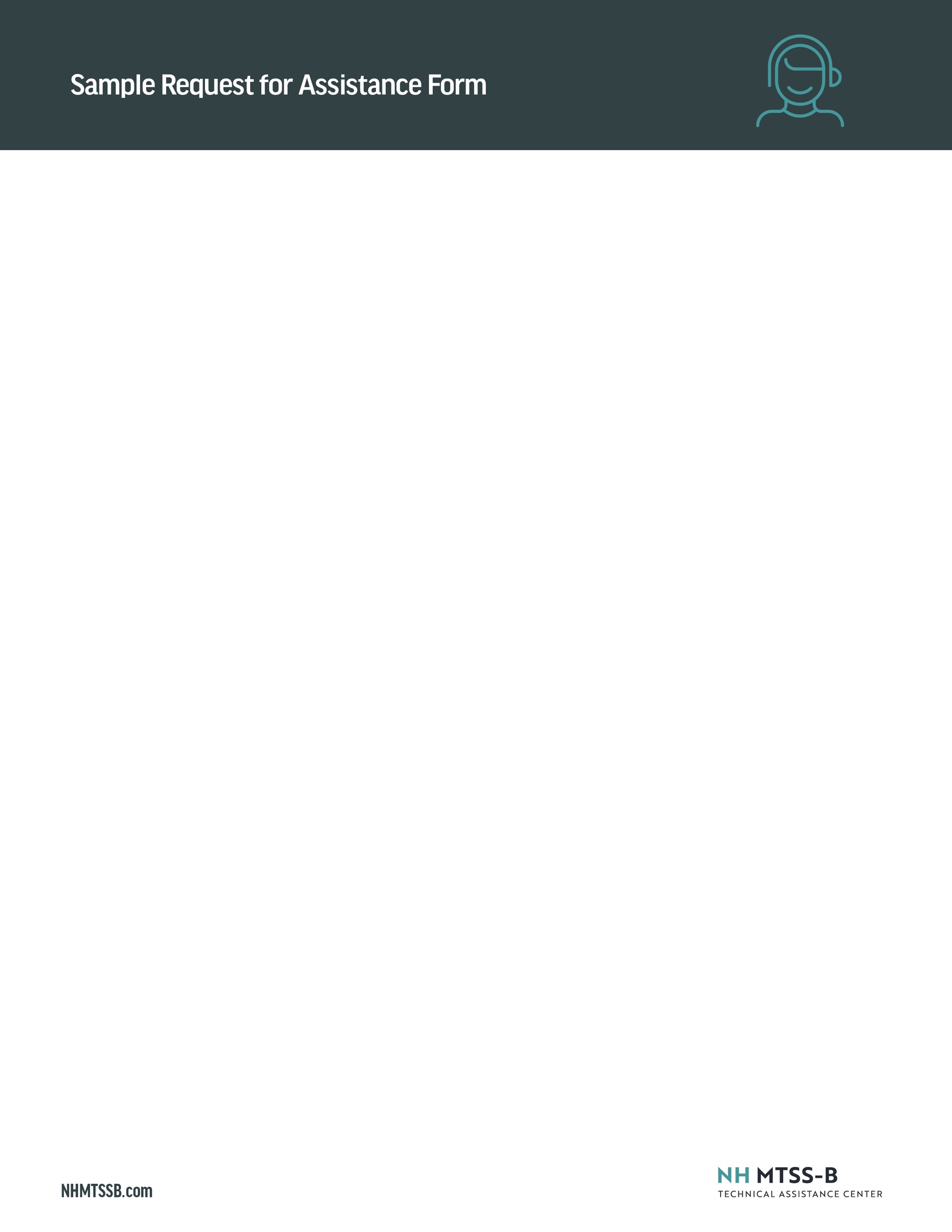 Date of request: Name of person making request: Relationship to student:  Teacher  Administrator   Staff   Family member  Peer  SelfStudent Name: Grade: Student’s teacher (edit as needed for middle/high school): Does this student have an IEP (check one)?   Yes      NoWhat are the main reasons for the request? (Check all that apply)	Acting out (classroom disruption, defiance, disrespect, fighting, etc.)	Sad/withdrawn	Attention problem 	Attendance or academic concerns	Social/friendship concerns 	Family concerns 	Substance misuse	Grief/loss (major life event, death, divorce) 	Concerns about identity (isolation, bullying/harassment, bias, questioning, etc.)	Self-harm or harm to others	Other: please describe using the questions belowWhat specifically have you seen/heard/observed that has led to the concern?Answer hereWhat types of supports/interventions have already been tried for this student, if any?Answer hereWhat would be different if services are successful? What result are you hoping for?Answer hereWhat are some of the student’s strengths and/or interests?Answer hereHow did this concern come to your attention? Did any of the following data sources/evidence support this request? Check all that apply. Please do not submit any documentation with this request:	Teacher/staff observation	Parent/guardian observation	Peer observation	Office discipline referrals	Attendance records	Academic performance	Nurse visits	Universal screening scores	Suicide/risk assessment scores	Other (please describe):Please briefly provide any additional comments/context for this request below:Answer herePlease submit this form to (describe your local school procedure for sending requests to the appropriate team member(s)Once we have received and reviewed your request, (describe your procedure for closed loop referrals, i.e., if and how you will let the requestor know the outcome of their request.)